Анкета для определения инвестиционного профиляРаздел 1Укажите, пожалуйста, ваш возраст?До 30 лет (3 балла)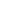 От 30 до 50 лет (2 балла)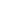 От 50 до 60 лет (1 балл)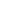 От 60 лет (0 баллов)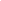 Использовали ли вы ранее инвестиционные инструменты?Не инвестировал ранее или пользовался только банковскими депозитами (0 баллов)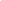 У меня есть опыт инвестирования в паевые фонды, услуги доверительного управления (1 балл)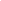 Я занимался инвестированием через брокерский счёт (2 балла)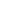 Я активно инвестировал через брокерский счёт, используя рискованные инструменты (срочный рынок, Forex и т.д.) (3 балла)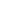 Какова ваша основная цель при инвестировании?Гарантированное сохранение основной суммы капитала (0 баллов)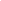 Защита своих сбережений (получение дохода на уровне инфляции) (1 балл)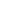 Увеличение суммы основного капитала (получение дохода выше уровня инфляции) (2 балла)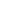 Значительное увеличение суммы основного капитала (3 балла)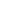 На какой срок вы готовы инвестировать средства?Менее 1 года (0 баллов)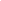 От 1 года до 3 лет (1 балл)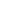 От 3 до 5 лет (2 балла)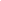 Более 5 лет (3 балла)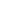 Какой объём ваших финансовых активов вы планируете инвестировать?От 0 до 300 тыс. рублей (1 балл)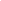 От 300 тыс. до 1 млн рублей (2 балла)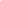 От 1 до 5 млн рублей  (3 балла)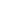 От 5 до 15 млн рублей (4 балла)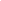 Более 15 млн рублей (5 баллов)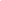 Планируете ли вы использовать инвестируемые средства для финансирования ежедневных расходов?Не планирую их использовать. Для покрытия текущих расходов я рассчитываю на средства из других источников (доход по месту работы, резервный капитал) (2 балла)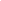 Планирую использовать инвестированные средства для финансирования небольшой части текущих расходов (1 балл)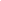 Планирую использовать инвестированные средства для финансирования большей части текущих расходов (0 баллов)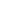 Как бы вы сами себя охарактеризовали с точки зрения риска?Я очень рискованный человек (3 балла)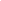 Я допускаю риск (2 балла)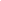 Я считаю себя осторожным человеком (1 балл)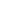 Я не готов рисковать (0 баллов)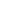 Какова вероятность, что вы захотите изъять большую часть или всю инвестированную сумму досрочно, до истечения предполагаемого срока инвестиций?Низкая (3 балла)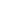 Средняя (2 балла)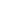 Скорее высокая (1 балл)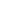 Очень высокая (0 баллов)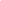 Раздел 2Какой вариант инвестирования вы бы выбрали?Получить доход на уровне ставок по банковским депозитам при минимальных рисках (0 баллов)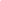 Получить доход на уровне 9-12% годовых с невысоким уровнем риска (4 балла)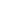 Получить 13-16% годовых, принимая средний уровень риска (9 баллов)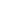 Получить 17-22% годовых с существенным уровнем риска (14 баллов)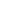 Получить доход на уровне 23-30% годовых со значительным риском колебаний стоимости ваших активов (20 баллов)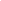 Инвестировать в самые рискованные инструменты, рассчитывая получить доходность, превышающую 30% годовых (25 баллов)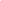 Какой уровень изменений стоимости ваших активов вы допускаете?Я не допускаю даже временного снижения суммы моих вложений (0 баллов)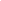 Я допускаю снижение стоимости моих активов до 5% (3 балла)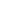 Я допускаю снижение стоимости моих активов до 10% (6 баллов)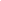 Я допускаю снижение стоимости моих активов до 15% (9 баллов)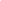 Я допускаю снижение стоимости моих активов до 25% (12 баллов)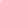 Я готов к существенному снижению стоимости моих активов в расчете на последующий рост (16 баллов)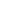 Предположим, что вы инвестируете 50% ваших накоплений на длительный срок. Отметьте на графике, приведенном ниже, какой из портфелей, на ваш взгляд, вам наиболее подходит? (доходность указана в % годовых)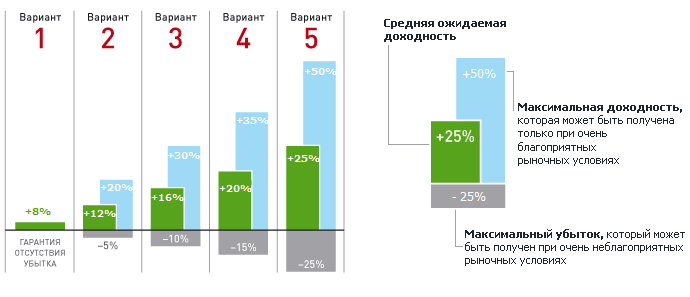 Вопросы не для инвестиционного профилированияУкажите возраст ваших детей (в том числе взрослых), начиная с младшегоСреднемесячный доход в вашей семье в расчёте на одного человека (сложите все доходы всех членов семьи за месяц и разделите сумму на количество членов вашей семьи)Какими услугами вы сейчас пользуетесь в других банках/компаниях?  Количество баллов по 1-му разделу: __________  Количество баллов по 2-му разделу:__________Описание инвестиционных профилейП1 — «КОНСЕРВАТИВНЫЙ» (колебания портфеля капитала – 0%)Ваша цель сохранение и защита капитала. Вы готовы размещать средства только в безрисковые консервативные инструменты. Доходы могут быть получены на уровне существующих процентных ставок по депозитам, которые могут не соответствовать темпам инфляции.П2 — «УМЕРЕННО-КОНСЕРВАТИВНЫЙ» (максимально возможное снижение инвестированного капитала – до 5%) *Вы готовы принять минимальный уровень инвестиционного риска, выраженный в возможности незначительной потери капитала, в обмен на потенциальную возможность получить более высокую доходность, чем от размещения депозитов (в среднем 8-11% **), и защитить свои средства от инфляции.П3 — «РАЦИОНАЛЬНЫЙ» (максимально возможное снижение инвестированного капитала – до 10%) *Вы готовы принять разумный уровень инвестиционного риска в обмен на потенциальную возможность получить доход на уровне 12-15% ** В этом случае стоимость капитала может колебаться, а также упасть ниже суммы ваших первоначальных инвестиций в краткосрочной перспективе.П4 — «УМЕРЕННО-АГРЕССИВНЫЙ» (максимально возможное снижение инвестированного капитала – до 15%)*Вы готовы принять высокий уровень инвестиционного риска и колебаний стоимости в кратко- и среднесрочной перспективе в обмен на потенциальную возможность получить доход в среднем 16-20% ** Стоимость капитала может колебаться, а также упасть ниже суммы ваших первоначальных инвестиций в течение некоторого периода времени.П5 — «АГРЕССИВНЫЙ» (максимально возможное снижение инвестированного капитала – до 25%) *Вы готовы принять высокий уровень инвестиционного риска и колебаний стоимости в кратко- и среднесрочной перспективе в обмен на потенциальную возможность получить доход на уровне 21-25% ** Стоимость капитала может колебаться, а также упасть значительно ниже суммы ваших первоначальных инвестиций в течение некоторого периода времени.П6 — «СПЕКУЛЯТИВНЫЙ» (максимально возможное снижение инвестированного капитала НЕ ОГРАНИЧЕНО) Вы готовы принять контролируемый вами уровень  инвестиционного риска и колебаний стоимости в обмен на возможность получить установленный вами уровень доходности. Вероятно, вы обладаете самостоятельными навыками принятия грамотных решений об управлении активами и совершении сделок. Вы можете самостоятельно определять и контролировать уровень инвестиционного риска и вероятной доходности, но в случае ряда неудачных решений (сделок), возможно, с использованием «плеча» и производных финансовых инструментов, ваши потери могут составлять более половины суммы первоначальных инвестиций. a. Вариант №1 (0 баллов)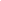  b. Вариант №2 (9 баллов)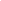 c. Вариант №3  (17 баллов)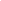    d. Вариант №4  (26 баллов)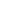     e. Вариант №5  (33 балла)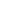 1-й2-й3-й4-й5-йНет детейНе хотел бы отвечатьa.   a. До 24 тыс. рублей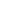 b. 25 – 49 тыс. рублей 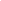       c. 50 – 74  тыс. рублей 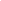       d. 75 – 99 тыс. рублей 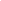    e. 100 – 149 тыс. рублей 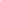       f. 150 – 199 тыс. рублей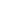       g. 200 - 399 тыс. рублей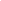        h. 400 тыс. рублей и более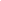       i. Затрудняюсь ответить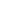 Банковские Инвестиционныеa.   a. Дебетовая карта 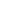         a. Брокерское обслуживание на российских площадках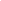       b. Кредитная карта 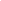         b. Брокерское обслуживание на зарубежных площадках 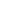       c. Депозит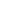         c. ПИФ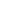       d. Интернет-банк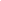         d. Доверительное управление активами 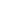       e. Кредит на личные нужды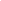         e. Структурные продукты (продукты с защитой капитала)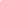       f. Автокредит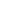         f. Forex 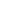       g. Ипотечный кредит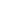         g. Обезличенные металлические счета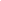       h. Банковский сейф/ячейка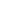         h. Слитки драгметаллов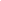       i. Ничем из перечисленного не пользуюсь 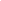         i. Накопительное страхование жизни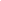         g. Ничем из перечисленного не пользуюсь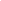 Скоринг по эмоциональному восприятию и возможности нести риски (1 раздел)Скоринг по эмоциональному восприятию и возможности нести риски (1 раздел)Скоринг по эмоциональному восприятию и возможности нести риски (1 раздел)Скоринг по эмоциональному восприятию и возможности нести риски (1 раздел)Скоринг по эмоциональному восприятию и возможности нести риски (1 раздел)Скоринг по эмоциональному восприятию и возможности нести риски (1 раздел)0-23-67-1112-1617-2122-25Скоринг по рациональному восприятию риска (2 раздел)0-10КонсервКонсервКонсервУм.-КонсервУм.-КонсервУм.-КонсервСкоринг по рациональному восприятию риска (2 раздел)11-22Ум.-КонсервУм.-КонсервУм.-КонсервРационал.Рационал.Рационал.Скоринг по рациональному восприятию риска (2 раздел)23-38Ум.-КонсервУм.-КонсервРационал.Рационал.Ум. Агресс.Ум. Агресс.Скоринг по рациональному восприятию риска (2 раздел)39-53Рационал.Рационал.Ум. Агресс.Ум. Агресс.Агресс.Агресс.Скоринг по рациональному восприятию риска (2 раздел)54-67Рационал.Ум. Агресс.Ум. Агресс.Агресс.Агресс.Спекул.Скоринг по рациональному восприятию риска (2 раздел)68-74Ум. Агресс.Ум. Агресс.Агресс.Агресс.Спекул.Спекул.